ПОСТАНОВЛЕНИЕглавы Хатукайского сельского полселенияот «07» августа 2018 г. № 42                                                                           а. Хатукай Об основных  направлениях бюджетной и налоговой политики администрации МО «Хатукайское сельское поселение» на 2019 год и на плановый период 2020 и 2021 годов.В соответствии с Бюджетным кодексом Российской Федерации и Решением муниципального образования «Хатукайское сельское поселение «Об утверждении Положения «О бюджетном процессе в муниципальном образовании «Хатукайское сельское поселение», руководствуясь Уставом МО «Хатукайское сельское поселение»П О С Т А Н О В Л Я Ю :1.Утвердить прилагаемые основные направления налоговой и бюджетной политики муниципального образования «Хатукайское сельское поселение» на 2019 год и на плановый период 2020 и 2021 годов.2. Главному специалисту по финансовой работе Бляновой Л.А., обеспечить разработку проекта бюджета муниципального образования «Хатукайское сельское поселение» на основе основных направлений бюджетной и налоговой политики Хатукайского сельского поселения на 2019 и плановый период 2020-2021 годы.3. Постановление вступает в силу с момента его подписания.Глава МО «Хатукайское сельское поселение»	              	                           А.А. ХачмафовПриложение к  постановлению  главыХатукайского сельского  поселенияот  07.08.2018 г. № 42                     Основные направления бюджетной и налоговой политикиМО «Хатукайское сельское поселение» на 2019 год и на плановый период 2020 и 2021 годов1.   Основными   направлениями   бюджетной   политики МО «Хатукайское сельское поселение» на 2019 и на плановый период 2020 и 2021 годов являются:1) формирование параметров бюджета МО «Хатукайское сельское поселение» исходя из консервативного сценария функционирования экономики и прогноза социально-экономического развития Хатукайское сельское поселение на 2019-2021 годы, а также обеспечения долгосрочной сбалансированности и устойчивости бюджета МО «Хатукайское сельское поселение»;2) планирование бюджетных ассигнований исходя из исполнения действующих расходных обязательств с сохранением социальной направленности бюджета МО «Хатукайское сельское поселение»;3) осуществление перехода к построению бюджета МО «Хатукайское сельское поселение» на основе муниципальных программ, увязанных с действующими целевыми программами и большей частью непрограммных расходов, с соблюдением принципа постановки целей в зависимости от имеющихся ресурсов, а также с установлением персональной ответственности заказчиков муниципальных программ за заявленные конечные результаты;4) обеспечение реализации первоочередных задач социальной сферы, поставленных в Указах Президента Российской Федерации, за счет всех источников, включая средства федерального бюджета, республиканского бюджета Республики Адыгея, внебюджетных источников, в том числе полученных от приносящей доход деятельности, а также за счет оптимизации бюджетных расходов, включающей как оптимизацию сети муниципальных учреждений и численности работников, так и отказ от реализации малоэффективных мероприятий;5) обеспечение повышения заработной платы, при этом рост заработной платы должен сопровождаться повышением производительности труда работников в бюджетной сфере и улучшением качества предоставляемых муниципальных услуг;6) ограничение и последовательное снижение размеров бюджетного дефицита в целях сохранения макроэкономической стабильности и устойчивости выполнения социальных обязательств в последующие годы;7) принятие новых расходных обязательств на основе оценки их эффективности и при наличии ресурсов для их гарантированного исполнения в пределах принятых бюджетных ограничений;8) совершенствование системы предоставления муниципальных услуг посредством введения новых принципов деятельности муниципальных учреждений МО «Хатукайское сельское поселение» через доведение муниципальных заданий, изменение механизма финансового обеспечения, и дальнейшее совершенствование перечня муниципальных услуг;9) участие в реализации программ и мероприятий,  софинансируемых  из федерального и республиканского бюджетов;10) формирование межбюджетных отношений между бюджетом МО «Хатукайское сельское поселение» и бюджетом МО «Красногвардейский район» исходя из бюджетной обеспеченности муниципальных образований и необходимости стимулирования развития их налогового потенциала;2. Основными направлениями налоговой политики  на период 2019 -2021 года являются:1) в части увеличения поступлений налоговых доходов:а)    продолжение    работы    по    совершенствованию налогового администрирования   в   целях   обеспечения   точности   планирования и стабильного поступления доходов, увеличения собираемости администрируемых налогов и сборов;б) проведение целенаправленной работы с недоимщиками по погашению задолженности по начисленным налогам, пеням и штрафам;в) продолжение работы по легализации объектов налогообложения, в том числе «теневой» заработной платы, для выявления резервов роста налога на доходы физических лиц и повышения социальной защищенности населения;г) обеспечение увеличения поступлений земельного налога и арендной платы за землю путем усиления муниципального контроля за использованием земель. Принятие мер к установлению землепользователей, использующих земельные участки без оформления земельно-правовых документов, обеспечение контроля за оформлением прав на используемые земельные участки;2) в части увеличения объема поступлений неналоговых доходов:а) увеличение доходов за счет повышения эффективности управления объектами муниципальной собственности МО «Хатукайское сельское поселение»;б) усиление претензионно-исковой работы по взысканию задолженности по неналоговым доходам.Исполнитель:Главный специалист - финансист                                                         Л.А. БляноваРоссийская ФедерацияРеспублика АдыгеяадминистрацияХатукайского сельскогопоселения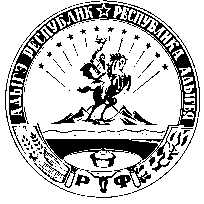 Урысые ФедерациеАдыгэ РеспубликКрасногвардейскэ районХъатикъуое поселением                     и администрацие